PLANIFICACIÓN  PARA EL AUTOAPRENDIZAJESEMANA 5  del   27  al  30    de   Abril  año    2020	Guía de trabajoNombre:                                                                          Asignatura                                                      Curso:                         Fecha:                                                                     Profesora: Sara Pérez MirandaInstrucciones: Observa  las imágenesComenta  en compañía  de  un  adulto  que  observas  en  cada  láminaCompleta la  guía  de  trabajo. Saca  una  foto  a  tus  respuestas y  envíalas  a tu profesora de la asignatura.Actividad:  Las diferentes familias y sus maneras de cuidar la salud.Mira las imágenes con atención:   ¿Qué están haciendo en las láminas?     Coméntalas.                                                                                                                                                                                                              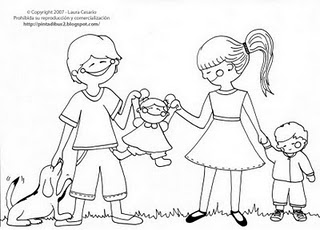 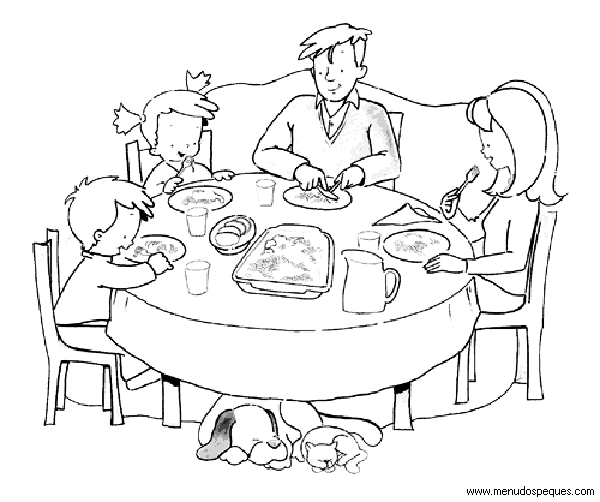 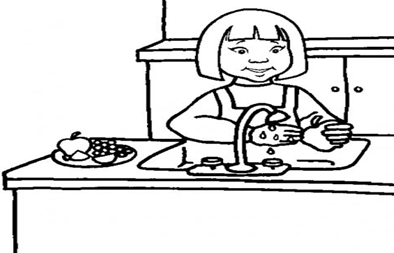 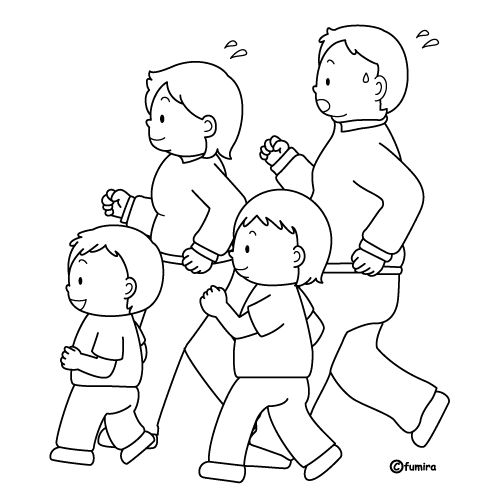 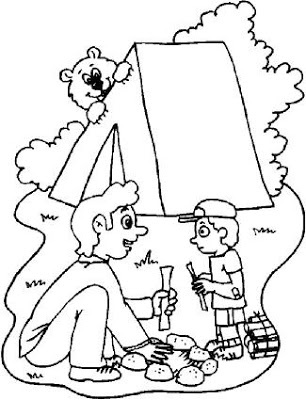 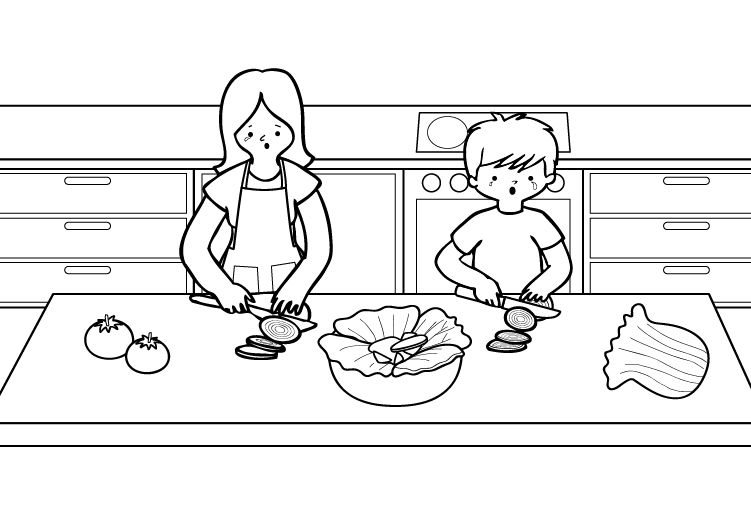 Dibuja 3 maneras distintas que tu familia practica,  para mantener  una vida sanaDibuja en tu cuaderno de religión  3 actividades de autocuidado que realizas junto a tu familia.ASIGNATURA /CURSORELIGIÓN /  Segundo Año  ANOMBRE DEL PROFESOR/ASara Pérez MirandaCONTENIDOAutocuidadoOBJETIVO DE APRENDIZAJE DE LA UNIDAD 1 (TEXTUAL)Identificar y practicar, en forma guiada, conductas protectoras y de autocuidado en relación a: rutinas de higiene actividades de descanso, recreativas y actividad físicas hábitos de alimentación resguardo del cuerpo y la intimidad la entrega de información personalObjetivo: -Reconocer acciones de autocuidado que se aprenden en familia.MOTIVACIÓN Observan lámina sobre actividades de autocuidado que debe realizar la familia.ACTIVIDAD(ES) Y RECURSOS PEDAGÓGICOS ACTIVIDADES:1.-Observan  lámina motivacional sobre el tema.2.- En compañía de un adulto comentan cada una de las      actividades de autocuidado  que se realizan en familia.3.-Desarrollan guía de trabajo en el cuaderno.RECURSOS: lamina, guía de trabajo, cuaderno, computador.EVALUACIÓN FORMATIVADibuja 3 actividades de autocuidado que realizas  junto a tu familia ESTE MÓDULO DEBE SER ENVIADO AL SIGUIENTE CORREO ELECTRÓNICOSaca una foto a tu cuaderno con las actividades y envíalas a Santasara63@gmail.com